Assignment #1 – How to use Calculator (TI 30XS IIS) 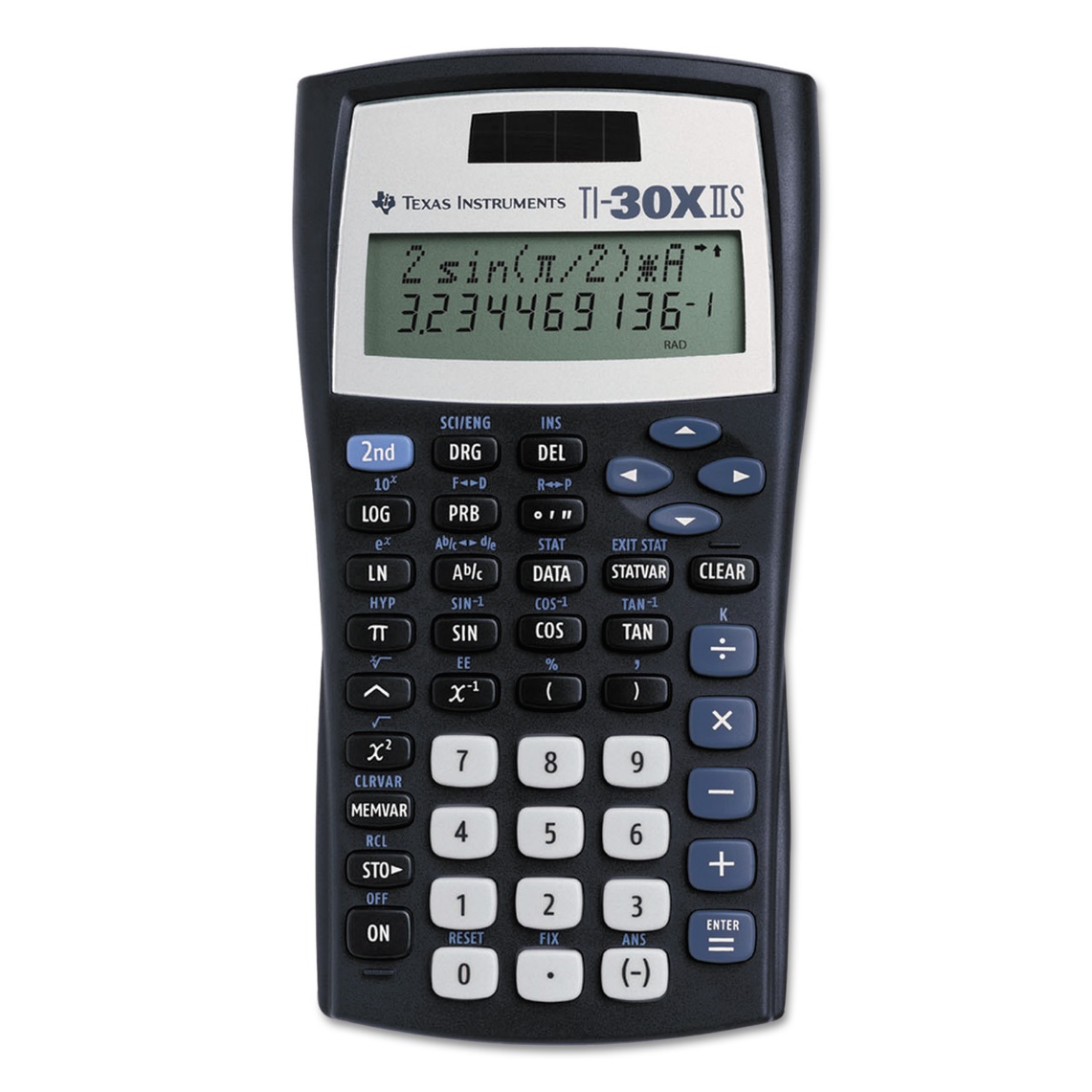 If range is 60, number of class is 6, what is the class width? (Round up to next whole number)
class width =  =  = _______ 
The data set is 2,4,5,7,10,15, what is sum ∑x and the mean (Average)? (Round to the nearest tenth)

∑x = 2+4+5+7+10+15 = ______
µ =  = __________ (n is how many numbers there are)
If IQR is 0.69, find Usual Min and Usual Max? 
Usual Min = 0.68 – 1.5*IQR = _______
Usual Max = 1.22 + 1.5*IQR =_______
Fill out the table below:µ = 77.67Fill out the table below:If , what is 
If µ=5.5, σ=0.1, n=16, what is a  and ? =n = 150, σ = 6.2,  = 1 – 0.99 = 0.01, Z/2 = Z0.005 = 2.575
Find E = z0.005 = ___________Find 2.2 + E = ____________Find 2.2 – E = ___________5858 – 77.67 = -19.67(-19.67)2 = 386.90894677xP(x)xP(x)x2x2P(x)00.1010.3020.60